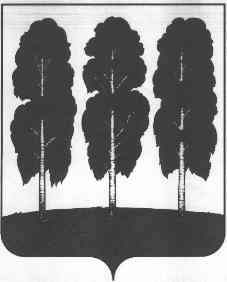 АДМИНИСТРАЦИЯ БЕРЕЗОВСКОГО РАЙОНАХАНТЫ-МАНСИЙСКОГО АВТОНОМНОГО ОКРУГА - ЮГРЫРАСПОРЯЖЕНИЕот  31.05.2018                                                                                                       № 305-рпгт.  БерезовоО Программе профилактики нарушений обязательных требований при осуществлении муниципального земельного контроляВ соответствии с частью 1 статьи 8.2 Федерального закона  от 26 декабря 2008 года № 294-ФЗ «О защите прав юридических лиц и индивидуальных предпринимателей при осуществлении государственного контроля (надзора)  и муниципального контроля»:1. Утвердить Программу профилактики нарушений обязательных требований при осуществлении муниципального земельного контроля на 2018 год согласно приложению к настоящему распоряжению.2. Должностным лицам администрации Березовского района осуществляющих муниципальный земельный контроль, обеспечить в пределах своей компетенции выполнение программы профилактики нарушений обязательных требований при осуществлении муниципального земельного контроля.3. Настоящее распоряжение вступает в силу после его подписания.4. Контроль за исполнением настоящего распоряжения возложить на заместителя главы Березовского района, начальника Управления А.Н. Утеева.Глава района 	                                            В.И. ФоминПриложение                                               к распоряжению администрации Березовского района от  31.05.2018 № 305-рПрограмма профилактики нарушений обязательных требований при осуществлении муниципального земельного контроля на 2018 год№ п/пНаименование мероприятияСрок реализации мероприятияОтветственный исполнитель12341.Размещение на официальном веб-сайте органов местного самоуправления Березовского района перечней нормативных правовых актов или их отдельных частей, содержащих обязательные требования, оценка соблюдения которых является предметом муниципального контроляВ течение года(по мере необходимости) Комитет по земельным ресурсам и управлению муниципальным имуществом 2.Осуществление информирования юридических лиц, индивидуальных предпринимателей по вопросам соблюдения обязательных требований, в том числе посредством разработки опубликования и руководств по соблюдению обязательных требований, разъяснительной работы в средствах массовой информации и иными способами.В случае изменения обязательных требований – подготовка и распространение комментариев о содержании новых нормативных правовых актов, устанавливающих обязательные требования, внесенных изменениях в действующие акты, сроках порядке и вступления в их действие, а также рекомендаций о проведении необходимых организационных, технических мероприятий, направленных на внедрение и обеспечение соблюдения обязательных требований.В течение года(по мере необходимости) Комитет по земельным ресурсам и управлению муниципальным имуществом 3.Обеспечение регулярного (не реже одного раза в год) обобщения практики осуществления в соответствующей сфере деятельности муниципального земельного контроля и размещение на официальном веб-сайте органов местного самоуправления Березовского района соответствующих обобщений, в том числе с указанием наиболее часто встречающихся случаев нарушений обязательных требований с рекомендациями в отношении мер, которые должны приниматься юридическими лицами, индивидуальными предпринимателями в целях недопущения нарушений таких нарушений.В течение года(по мере необходимости) Комитет по земельным ресурсам и управлению муниципальным имуществом 4.Выдача предостережений о недопустимости нарушения обязательных требований в соответствии с частями 5 - 7 статьи 8.2 Федерального закона от 26 декабря 2008 года № 294-ФЗ «О защите прав юридических лиц и индивидуальных предпринимателей при осуществлении муниципального и контроля (если иной порядок не установлен федеральным законом)В течение года(по мере необходимости) Комитет по земельным ресурсам и управлению муниципальным имуществом 